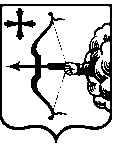 ПРОЕКТ №_______ЗАКОН КИРОВСКОЙ ОБЛАСТИО наделении органов местного самоуправления  муниципальных районов и городских округов Кировской области отдельными государственными полномочиями Российской Федерации по подготовке и проведению Всероссийской сельскохозяйственной переписи Принят Законодательным Собранием Кировской области	Статья 1. Предмет правового регулирования настоящего Закона	Настоящим Законом в соответствии с частью 4 статьи 9 Федерального закона от 21.07.2005 № 108-ФЗ «О Всероссийской сельскохозяйственной переписи» (с изменениями, внесенными Федеральным законом от 01.12.2014 № 411-ФЗ) (далее – Федеральный закон от 21.07.2005 № 108-ФЗ) органы местного самоуправления муниципальных районов и городских округов Кировской области (далее – органы местного самоуправления) наделяются отдельными государственными полномочиями Российской Федерации, переданными для осуществления органам государственной власти Кировской области по подготовке и проведению Всероссийской сельскохозяйственной переписи (далее – сельскохозяйственная перепись).Статья 2. Отдельные государственные полномочия, которыми наделяются органы местного самоуправленияОрганы местного самоуправления наделяются следующими отдельными государственными полномочиями Российской Федерации, переданными для осуществления органам государственной власти Кировской области по подготовке и проведению сельскохозяйственной переписи (далее – отдельные государственные полномочия):1) обеспечение помещениями, пригодными для обучения и работы лиц, осуществляющих сбор сведений об объектах сельскохозяйственной переписи, хранения переписных листов и иных документов сельскохозяйственной переписи;2) предоставление необходимой охраны помещений, пригодных для обучения и работы лиц, осуществляющих сбор сведений об объектах сельскохозяйственной переписи, хранения переписных листов и иных документов сельскохозяйственной переписи, а также предоставление транспортных средств и оказание услуг связи.Статья 3. Срок, на который органы местного самоуправления наделяются отдельными государственными полномочиямиОрганы местного самоуправления наделяются отдельными государственными полномочиями на 2016 год.Статья 4. Права и обязанности Губернатора Кировской области, Правительства Кировской области, уполномоченного органа исполнительной власти Кировской области при осуществлении органами местного самоуправления отдельных государственных полномочийГубернатор Кировской области имеет право:1) издавать в пределах своей компетенции нормативные правовые акты по вопросам осуществления органами местного самоуправления отдельных государственных полномочий и осуществлять контроль за их исполнением;2) запрашивать и получать в установленном порядке от органов местного самоуправления необходимую информацию, связанную с осуществлением ими отдельных государственных полномочий;3) вносить в Законодательное Собрание Кировской области предложение о прекращении осуществления переданных отдельных государственных полномочий в случае выявления нарушений органами местного самоуправления требований федерального законодательства и законодательства Кировской области.2. Губернатор Кировской области определяет уполномоченный орган исполнительной власти Кировской области: 1) по оказанию методической и консультационной помощи органам местного самоуправления по вопросам осуществления отдельных государственных полномочий;2) по осуществлению контроля за исполнением органами местного самоуправления отдельных государственных полномочий, а также за целевым  использованием предоставленных на эти цели финансовых средств;3) по утверждению формы и содержания отчетности об осуществлении органами местного самоуправления отдельных государственных полномочий, а также периодичности ее представления;4) по своевременному представлению в федеральный орган исполнительной власти, ответственный за проведение сельскохозяйственной переписи, отчетности по установленной форме об осуществлении отдельных государственных полномочий, в том числе о расходовании предоставленных субвенций.3. Правительство Кировской области имеет право: 1) издавать в пределах своей компетенции нормативные правовые акты по вопросам осуществления органами местного самоуправления отдельных государственных полномочий и осуществлять контроль за их исполнением;2) запрашивать и получать от органов местного самоуправления необходимую информацию, материалы и документы, связанные с осуществлением органами местного самоуправления переданных им отдельных государственных полномочий;3) заслушивать отчеты должностных лиц и руководителей органов местного самоуправления, запрашивать письменную информацию об осуществлении ими отдельных государственных полномочий.4. Правительство Кировской области обязано:1) координировать деятельность органов местного самоуправления по вопросам осуществления переданных им отдельных государственных полномочий;2) рассматривать предложения органов местного самоуправления и должностных лиц органов местного самоуправления по вопросам осуществления отдельных государственных полномочий;3) осуществлять иные полномочия в соответствии с федеральными законами и законами Кировской области.5. Уполномоченный орган исполнительной власти Кировской области имеет право:1) получать в установленном порядке от органов местного самоуправления и должностных лиц местного самоуправления необходимую информацию по вопросам, связанным с исполнением отдельных  государственных полномочий;2) получать в установленном порядке от органов местного самоуправления и должностных лиц местного самоуправления отчеты об использовании средств областного бюджета, выделенных на осуществление отдельных  государственных полномочий.6. Уполномоченный орган исполнительной власти Кировской области обязан:1) обеспечивать передачу органам местного самоуправления финансовых средств, необходимых для осуществления отдельных государственных полномочий;2) осуществлять контроль за исполнением органами местного самоуправления отдельных государственных полномочий, а также за целевым  использованием предоставленных на эти цели финансовых средств;3) давать разъяснения и оказывать методическую и консультационную помощь органам местного самоуправления по вопросам осуществления отдельных государственных полномочий.Статья 5. Права и обязанности органов местного самоуправления при осуществлении отдельных государственных полномочий1. Органы местного самоуправления при осуществлении отдельных государственных полномочий имеют право:1) на финансовое обеспечение осуществления отдельных государственных полномочий за счет предоставляемых бюджетам муниципальных районов и городских округов субвенций местным бюджетам из областного бюджета, предоставляемых за счет субвенций областному бюджету из федерального бюджета;2) дополнительно использовать собственные материальные ресурсы и финансовые средства для осуществления отдельных государственных полномочий в случаях и порядке, предусмотренных уставом муниципального образования;3) получать разъяснения, методическую и консультативную помощь от уполномоченного Правительством области органа исполнительной власти Кировской области на подготовку проведения сельскохозяйственной переписи (далее – уполномоченный орган исполнительной власти Кировской области) по вопросам осуществления отдельных государственных полномочий;4) издавать муниципальные правовые акты по вопросам осуществления  отдельных государственных полномочий.2. Органы местного самоуправления при осуществлении отдельных государственных полномочий обязаны: 1) организовать осуществление отдельных государственных полномочий, указанных в статье 2 настоящего закона, в соответствии с Федеральным законом от 21.07.2005 № 108-ФЗ, в том числе определить ответственных за осуществление указанных полномочий должностных лиц органов местного самоуправления;2) вести учет и обеспечивать целевое и эффективное расходование субвенций, выделенных на осуществление отдельных государственных полномочий;3) представлять уполномоченному органу исполнительной власти Кировской области и его должностным лицам запрашиваемые документы, информацию по вопросам осуществления отдельных государственных полномочий;4) представлять отчетность об использовании средств областного бюджета, выделенных на осуществление отдельных государственных полномочий, в уполномоченный орган исполнительной власти Кировской области, по установленным им формам и срокам;5) устранять нарушения требований федеральных законов и законов области по вопросам осуществления отдельных государственных полномочий;6) возвращать в областной бюджет в установленном порядке и в установленный срок неиспользованные финансовые средства.Статья 6. Финансовое обеспечение выполнения органами местного самоуправления отдельных государственных полномочийФинансовое обеспечение расходных обязательств муниципальных образований, возникающих при выполнении органами местного самоуправления отдельных государственных полномочий, осуществляется за счет субвенций местным бюджетам из областного бюджета, предоставляемых за счет субвенций областному бюджету из федерального бюджета.Расчет субвенций, предоставляемых местным бюджетам из областного бюджета на осуществление отдельных государственных полномочий по подготовке и проведению Всероссийской сельскохозяйственной переписи, определяется в соответствии с Методикой, утвержденной настоящим Законом.Материальные ресурсы органам местного самоуправления на осуществление отдельных государственных полномочий не передаются.Статья 7. Порядок предоставления отчетности органов местного самоуправления об осуществлении отдельных государственных полномочий Органы местного самоуправления представляют уполномоченному органу исполнительной власти Кировской области по установленным им формам и срокам отчеты об осуществлении отдельных государственных полномочий, в том числе о расходовании выделенных финансовых средств.Статья 8. Контроль за осуществлением органами местного самоуправления отдельных государственных полномочий1. Уполномоченный орган исполнительной власти Кировской области контролирует осуществление органами местного самоуправления отдельных государственных полномочий.2. Контроль осуществляется путем проведения проверок деятельности органов местного самоуправления и их должностных лиц по осуществлению отдельных государственных полномочий, запросов необходимых документов, отчетов и информации.3. Уполномоченный орган исполнительной власти Кировской области вправе давать органам местного самоуправления обязательные для исполнения письменные предписания по устранению выявленных нарушений требований федеральных законов и законов области по вопросам осуществления отдельных государственных полномочий.Статья 9. Условия и порядок прекращения осуществления органами местного самоуправления отдельных государственных полномочий1. Осуществление органами местного самоуправления отдельных государственных полномочий прекращается по следующим основаниям:1) в случае вступления в силу федерального закона, закона Кировской области, в связи с которым реализация отдельных государственных полномочий становится невозможной;2) в случае неисполнения, ненадлежащего исполнения органами местного самоуправления отдельных государственных полномочий;3) по иным основаниям, предусмотренным законодательством Российской Федерации и Кировской области.2. Осуществление отдельных государственных полномочий органами местного самоуправления прекращается законом области.Статья 10. Вступление в силу настоящего ЗаконаНастоящий Закон вступает в силу с 1 января 2016 года. Губернатор
Кировской области	                                                          Н.Ю. Белыхг. Киров«____»___________2015 года№_____УтвержденаЗакономКировской областиот                   .2015 №     -ЗОМЕТОДИКАРАСЧЕТА СУБВЕНЦИЙ, ПРЕДОСТАВЛЯЕМЫХ МЕСТНЫМ БЮДЖЕТАМ ИЗ ОБЛАСТНОГО БЮДЖЕТА НА ОСУЩЕСТВЛЕНИЕ ОТДЕЛЬНЫХ ГОСУДАРСТВЕННЫХ ПОЛНОМОЧИЙ РОССИЙСКОЙ ФЕДЕРАЦИИ ПО ПОДГОТОВКЕ И ПРОВЕДЕНИЮ ВСЕРОССИЙСКОЙ СЕЛЬСКОХОЗЯЙСТВЕННОЙ ПЕРЕПИСИ  В соответствии с настоящей Методикой расчета субвенций, предоставляемых местным бюджетам из областного бюджета на осуществление отдельных государственных полномочий Российской Федерации по подготовке и проведению Всероссийской сельскохозяйственной переписи распределяются субвенции между бюджетами муниципальных районов и городских округов, органы местного самоуправления которых осуществляют отдельные государственные полномочия (далее – субвенции).2. Объем субвенции, предоставляемой бюджету i-го муниципального района (городского округа) на выполнение отдельных государственных полномочий, определяется по формуле:Sобщi = Зрпуi + Зохрi + Зтрi + Зсвi, где:Sобщi – объем субвенции, выделяемой бюджету i-го муниципального района (городского округа);Зрпуi – размер затрат на предоставление переписных участков в i-м муниципальном районе (городском округе);Зохрi – размер затрат на охрану помещений в i-м муниципальном районе (городском округе) с круглосуточным режимом охраны одного переписного участка;Зтрi – размер затрат на обеспечение лиц, осуществляющих сбор сведений об объектах сельскохозяйственной переписи, транспортными средствами в i-м муниципальном районе (городском округе);Зсвi – размер затрат на обеспечение лиц, осуществляющих сбор сведений об объектах сельскохозяйственной переписи, телефонной связью в i-м муниципальном районе (городском округе).3. Размер затрат на предоставление переписных участков в i-м муниципальном районе (городском округе) определяется по формуле:З рпуi = Сб х П х Вп х Кi, где:Сб – размер арендной платы (в том числе эксплуатационные расходы)  за один кв. метр в сутки для размещения одного переписного участка, устанавливаемый Правительством Кировской области (рублей); П – норматив, определяющий площадь одного переписного участка, устанавливаемый Правительством Кировской области  (кв. метров);Вп – норматив, определяющий срок аренды помещения для размещения одного переписного участка, устанавливаемый Правительством Кировской области  (суток);Кi – количество переписных участков в i-м муниципальном районе (городском округе) (единиц).4. Размер затрат на охрану помещений в i-м муниципальном районе (городском округе) с круглосуточным режимом охраны одного переписного участка определяется по формуле:З охрi = Сохр х Вохр х Кi, где:Сохр – норматив, определяющий стоимость обеспечения охраны одного переписного участка при круглосуточном режиме работы, устанавливаемый Правительством Кировской области (рублей/сутки);Вохр – норматив, определяющий период охраны одного переписного участка с круглосуточным режимом охраны одного переписного участка, устанавливаемый Правительством Кировской области (суток);Кi – количество переписных участков в i-м муниципальном районе (городском округе) (единиц).5. Размер затрат на обеспечение лиц, осуществляющих сбор сведений об объектах сельскохозяйственной переписи, транспортными средствами   в i-м муниципальном районе (городском округе) определяется по формуле:Зтрi = Стр х Втр х Кi, где:Стр – норматив, определяющий размер арендной платы за использование транспортного средства в сутки, устанавливаемый Правительством Кировской области (рублей);Втр – норматив, определяющий срок аренды транспортного средства, устанавливаемый Правительством Кировской области (суток);Кi – количество переписных участков в i-м муниципальном районе (городском округе) (единиц).6. Размер затрат на обеспечение лиц, осуществляющих сбор сведений об объектах сельскохозяйственной переписи, телефонной связью в i-м муниципальном районе (городском округе) определяется по следующим формулам:Зсвi = Зсв1i + Зсв2i, Зсв1i = Сасв х Ктел х В х Кi, где:Зсв1i – размер абонентной платы за пользование телефонной связью       в i-м муниципальном районе (городском округе) (рублей);Сасв – размер абонентной платы за пользование одним телефоном в сутки, устанавливаемый Правительством Кировской области  (рублей);Ктел – норматив, определяющий количество телефонных номеров на один переписной участок, устанавливаемый Правительством Кировской области (единиц);В – норматив, определяющий срок пользования средствами связи, находящимися на переписном участке, устанавливаемый Правительством Кировской области (суток);Кi – количество переписных участков в i-м муниципальном районе (городском округе) (единиц);Зсв2i = Смсв х Ктел х Лмсв х Вп х Кi, где:Зсв2i – стоимость услуг междугородной связи в i-м муниципальном районе (городском округе) (рублей);Смсв – тариф на услуги междугородной связи, устанавливаемый Правительством Кировской области (рублей/минут);Ктел – норматив, определяющий количество телефонных номеров междугородной связи на один переписной участок, устанавливаемый Правительством Кировской области (единиц);Лмсв – норматив, определяющий лимит на пользование услугами междугородной связи в сутки на один переписной участок, устанавливаемый Правительством Кировской области (минут);Вп –  норматив, определяющий срок пользования средствами междугородной связи, находящимися в одном переписном участке, устанавливаемый Правительством Кировской области (суток);Кi – количество переписных участков в i-м муниципальном районе (городском округе) (единиц).